Sick! Trading Card Lesson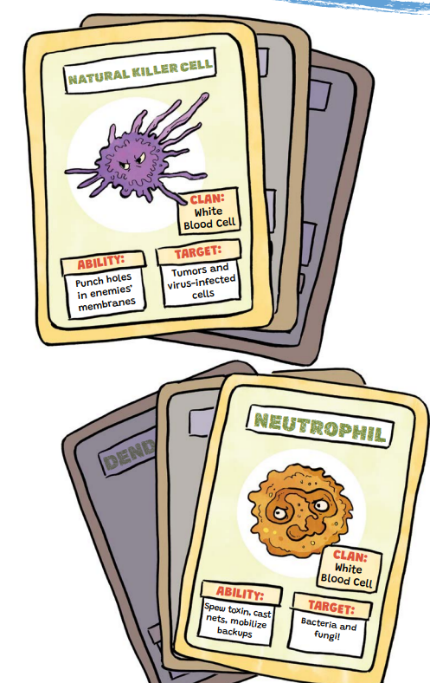 Challenge your students to create trading cards based on the examples found on page 58 and 59 of Sick! The Twists and Turns Behind Animal Germs. Single Lesson: Each student researches and creates one card based on the diseases included in Sick! or another single resource. Advanced Lesson: Each student creates several cards based on characters from one chapter of Sick! The Twists and Turns Behind Animal Germs. (See chart on next page.) Using the examples found on page 58 and 59, develop grade appropriate labels for the other categories of characters (i.e for , categories may be potential hosts, part of the body, symptoms they cause, etc.). Each student researches using the book and other resources, then creates an illustration and text for the provided templates. Let the trading begin!Animal, Warrior, Microbe (based on Rock, Paper, Scissors): Two students meet, say “Animal, Warrior, Microbe” and flip their top card. Animals beat Immune Warriors, Immune Warriors beat Microbes, Microbes beat Animals. When the same category is flipped, it is a tie. Players shake hands and play again. When a student wins, they add the loosing card to their deck, and go play someone else.Research Resources:Infectious Disease Trading Cards, middle and high school, https://www.cdc.gov/museum/cards.htmMeet the Bugs, middle and high school, page 16-18 https://e-bug-prod-stack-s3bucket-qfn1eoa6k1na.s3.amazonaws.com/eu-west-2/documents/gb_c_btb_meet_the_bugs_-_2017.pdf Characters from Sick!(Where more than one character is listed, students may choose)Additional Characters:Clostridium Bacteria (Clostridum perfringens)Cold VirusCoronavirusTapewormHookwormMacrophageNatural Killer CellT CellLysozymesDendritic CellMast CellSkin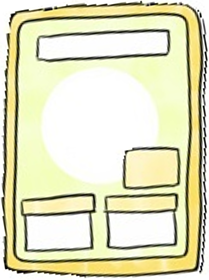 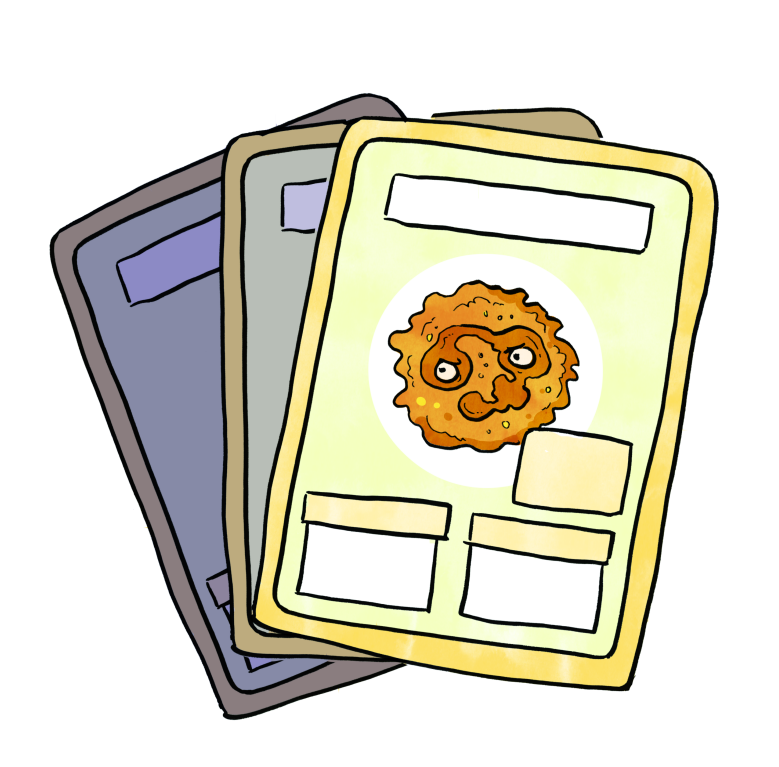 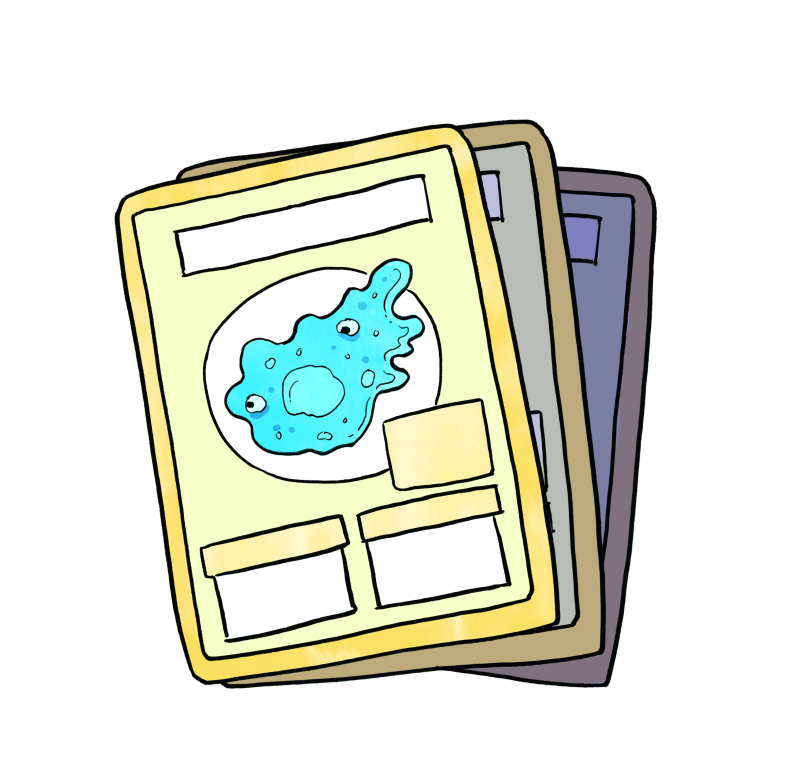 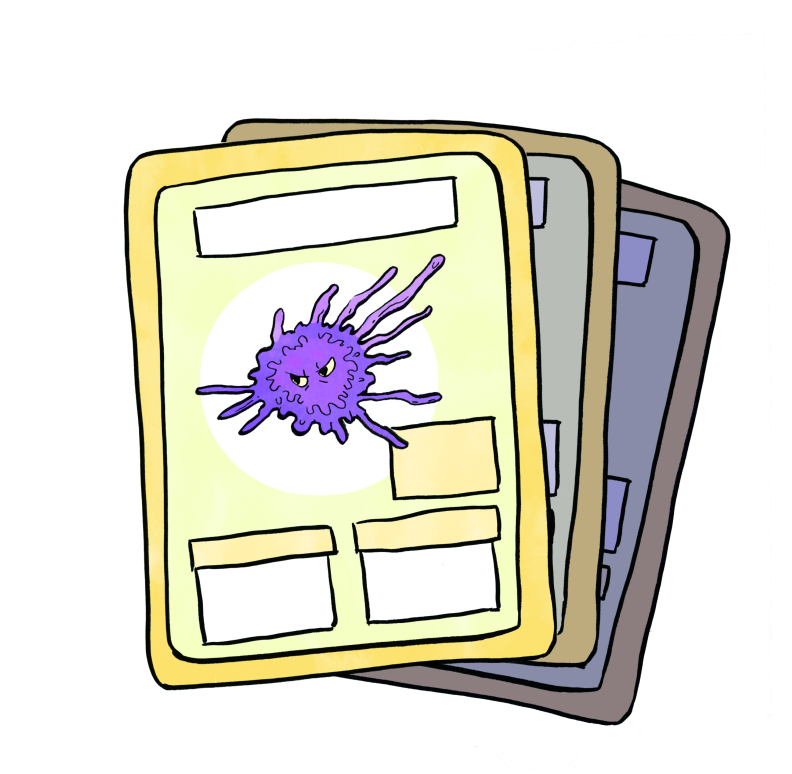 ChapterHumanAnimalImmune Warriors (and friends)Microbes (& Friends)1Mike Huffman,Mohamedi Seifu KalundeChimpanzeeLeavesNodular Worm (Oesophagostomum stephanostumum)2Cori Richards ZawackiPanamanian Golden FrogSlimeChytrid Fungus (Batrachochytrium dendrobatidis)3Christopher PullGarden AntAcidMetarhizium brunneum4Mark MerchantAmerican AlligatorNeutrophil,Antimicrobial peptides (AMPs)Staphylococcus aureus5Gary GravesTurkey VultureStomach and EnzymesBacteria 6Raymond Casterman,Cecile CastermanCamelB cell, AntibodyVirus7Aaron IrvingFlying FoxInnate Immune System (Macrophage, Natural Killer Cell, Neutrophil)Virus8Heather Henter,Nancy Moran,Molly Hunter,Kerry OliverPea AphidHamiltonella defensa,APSE VirusWasp